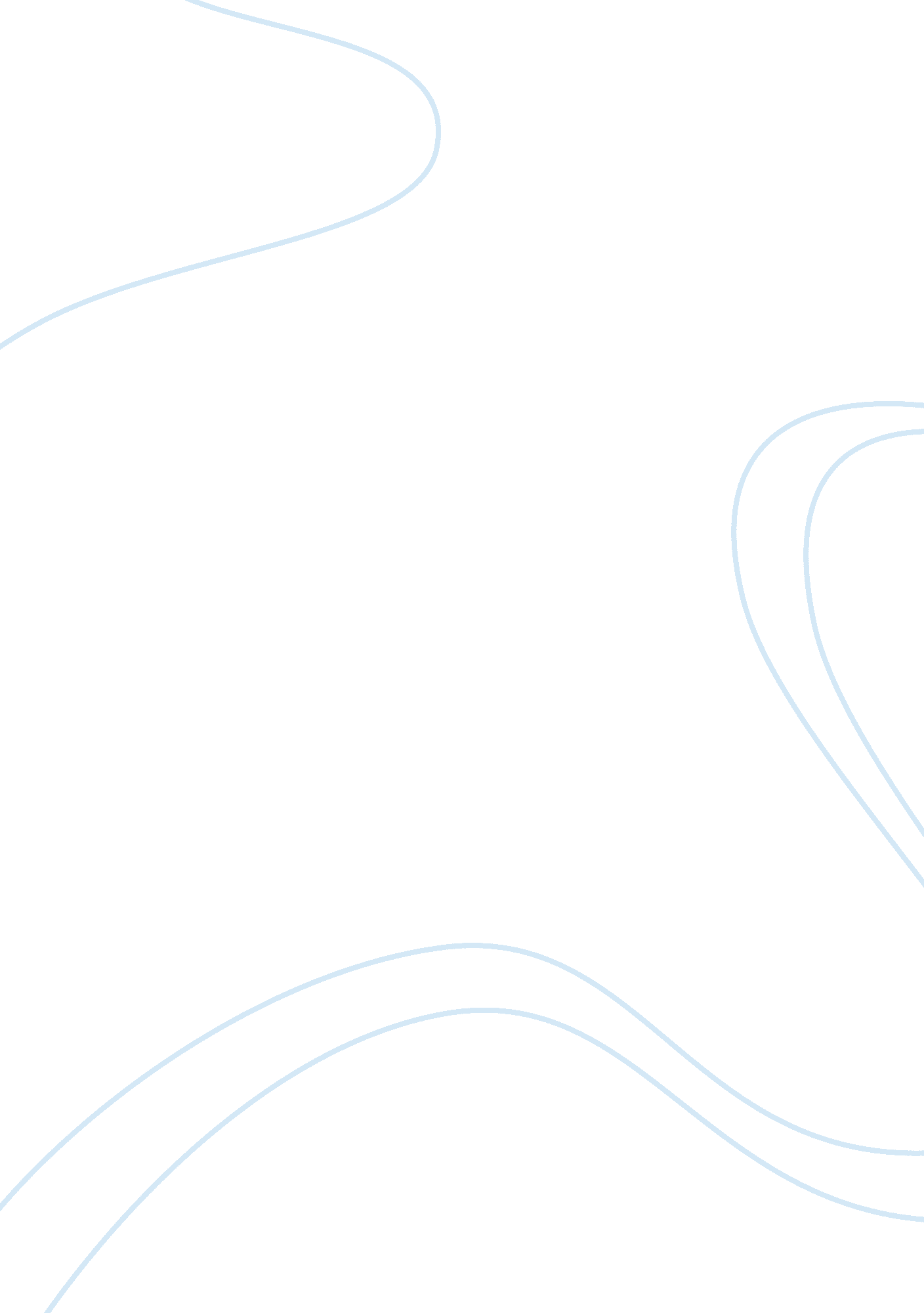 The reasons for learning englishBusiness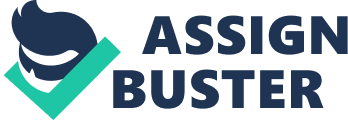 We learn English everyday, have you ever considered why must we learn this language? There are a few reasons for learning English without it our lives will be difficult, therefore we must learn this language. First, we learn English for education purposes. If we successfully learn English, it will help us to achieve a scholarship, by getting good grades. If we are good in English, we will not be afraid to face the exams, it will be a piece of cake. If we master English, we can secure a bright future. Second, we learn English for communication abilities. We can use English to communicate with almost everyone because English is an international language. When we travel, we can also ask for directions in English if we get lost. English is known worldwide, so using this powerful language can make friends across the globe. Last but not least, we learn English to do business overseas. Using English, we can do business almost anywhere. We will have more job opportunities and we will make more money. We can discuss business deals with people from America, Europe, Australia and more. There are still many reasons for learning English, but I think the main reason is that it is the international language, if we do not learn it, we will not be able to keep up with the modern society. 